1 Unendlicher Lichtkreis ICH BIN ein unendlicher Lichtkreis. ICH BIN aufgestiegen und frei. Ich lebe zusammen mit allen anderen Wesen frei im Licht. ICH BIN das ICH BIN. Aus dem Inneren dieses unendlichen Lichtkreises treten hervor: Die Versammlung der Aufgestiegenen Menschheit, in Einheit mit den Königreichen der Engel und Elementarwesen durch die kohäsive Macht himmlischer Liebe,  die alles Leben in seinem aufgestiegenen Zustand vereinigt. Diese Versammlung taucht jetzt im täglichen Leben als Thema und  Gedankenform des Monats März auf: Dieses Sonnenjahr leitet Geistige Freiheit ein. Geistige Freiheit bedeutet geistige Grenzenlosigkeit. ICH BIN die ewige Flamme, der Ankerplatz derselben Flamme von  Vater-Mutter-Gott.  ICH BIN deshalb ein Hauptstrahl der Energie, Schwingung und des  Bewusstseins Vater-Mutter-Gottes in der Welt. Das bedeutet, eine Sonne der Sonne zu werden. ICH BIN ein im Alltag verankerter Sonnentempel. x Heiliges Modell Atemspruch (selbstlos und nur als ewige Flamme atmend) ICH BIN das Einatmen und Aufnehmen der sich entfaltenden gewal tigen Ausdehnung meiner geistigen Grenzenlosigkeit.  ICH BIN das Ausdehnen und Projizieren der sich entfaltenden ge waltigen Ausdehnung der geistigen Grenzenlosigkeit der Menschheit.2 Bestätigungen ICH BIN das ICH BIN. ICH BIN seine Versammlung jenseits von Raum und Zeit. ICH BIN die Versammlung aller ewigen Flammen. ICH BIN die Versammlung der aufsteigenden Menschheit. ICH BIN die Versammlung aller aufsteigender Energie. ICH BIN die Versammlung des elementaren Königreichs. ICH BIN die Versammlung aller Engellegionen des Lichtes. ICH BIN die Versammlung alles Guten in der Welt und sein strahlendes Licht. ICH BIN die Versammlung der Geistigen Freiheit. ICH BIN die Versammlung befreiter Spiritualität. ICH BIN die Versammlung geistiger Grenzenlosigkeit. ICH BIN ein neues Zeitalter der Versammlung, der Koalition und der Einheit mit dem Wissen, sich geistig grenzenlos erweitern zu  können. ICH BIN damit die globale geistige Befreiung. In dieser Einheit ist alle für den Sieg des göttlichen Planes notwen dige Liebe, Weisheit und Macht enthalten. ICH BIN im Mensch heitsbewusstsein der erweckte Stern Geistiger Freiheit. ICH BIN der erweckte Stern Geistiger Freiheit. (3x) ICH BIN die Versammlung der aufsteigenden Menschheit, die in  ihre Geistige Freiheit aufsteigt. ICH BIN die Versammlung der Engel und Elementarwesen, die in  ihre Geistige Freiheit aufsteigt. ICH BIN die Versammlung der elementaren Lebenskraft auf Erden,  die in ihre geistige Grenzenlosigkeit aufsteigt. ICH BIN die Versammlung der aufsteigenden Menschheit, aller aufsteigender Energie und alles Guten in der Welt, die mit der Ver sammlung des Engel- und Elementarreichs gemeinsam im Licht steht. ICH BIN die Versammlung aller ewigen Flammen und ihres strah lenden Lichtes. Jede Seele wird zu einer Sonne der Sonne. Wir ver sammeln uns gemeinsam, um im Licht zu stehen und zur Sonne der 3 Erde zu werden, zu einem aufgestiegenen Planeten, der seine Geis tige Freiheit gewinnt. Aus dem Permanenten Atom des ICH BIN-Menschengeschlechts, im Stern Geistiger Freiheit stehend, bestätige ich, dass ICH BIN die  Welt und alles in ihr. ICH BIN das Permanente Atom des ICH BIN Menschengeschlechts. Da ich erhoben werde, wird alles Leben mit  mir erhoben. Mit dem Gesetz der gegenseitigen Entsprechung ist die ganze Welt  jetzt selbstlos geworden und kennt die Flamme, die ICH BIN. Die  ganze Welt ist raumlos und zur ewigen Flamme mit ihrem strahlen den Licht geworden. Die ganze Welt ist zeitlos geworden und hat  als wahre Identität die ewige Flamme. ICH BIN raum- und zeitlos und befinde mich doch hier und jetzt in  diesem Raum und in dieser Zeit. Als eine Sonne der Sonne bestehe  ich über allen Raum und die Zeit hinaus. ICH BIN eine Sonne der Sonne, und ICH BIN die Gesamtheit der Sonnen in himmlischer Ausrichtung. Das ist die Versammlung der  Aufgestiegenen Menschheit, und ICH BIN das ICH BIN. Der Sieg ist uns gewiss. Und SO IST ES, geliebtes ICH BIN!4 Aufstiegsgedanken  Die Getreuen Sanat Kumaras mussten angesichts unausgewogener  Kräfte dreimal Shamballa, die Stadt der Sonne, wieder aufbauen, bis  er von der Venus, seinem Heimatplaneten, ins Erdenexil nach Sham balla umziehen konnte. Auch bei unserem Lichtdienst handeln wir  so, weil wir als Baumeister Gottes, unbeirrt von äußeren Einflüssen,  das göttliche Selbst, Bewusstsein und ewige Leben im Licht erbauen. Die nächst Bauphase, die Unsterblichkeit Geistiger Freiheit, steht  an. Dabei beeinflusst der weibliche Strahl die Dispensation des Sie benten Strahls Geistiger Freiheit, er vereint und versammelt sich mit  ihr. Wir bestätigen: „ICH BIN die Versammlung des auftauchenden  weiblichen Strahls mit dem Siebenten Strahl des Violetten Feuers. Ich erschaffe das neue Goldene Zeitalter des Heiligen Feuers, er leuchteten Aufstiegs und der Gelegenheit für die geistige Grenzenlo sigkeit mit, denn das ist meine heilige Bestimmung.“ Geistige Freiheit bedeutet, spirituell befreit und geistig grenzenlos zu sein. Die ewige Flamme, die wir in Wahrheit sind, ist seitens Va ter-Mutter-Gott verankerte Energie, Schwingung und verankertes  Bewusstsein. Diese Flamme der Unsterblichkeit strahlt Licht aus,  das dieselbe Energie, Materie und Intelligenz einsetzte, um das Uni versum erschuf, als der Befehl: „Es werde Licht“ erklang. Wir er schaffen ständig das Universum mit Vater-Mutter-Gott weiter. Damit sind wir das kosmische Gesetz in Tätigkeit und entwickeln  geistige Grenzenlosigkeit und Geistige Freiheit immer weiter. Wir  richten uns nach den Grundsätzen: „Was man denkt und fühlt,  bringt man in die Form. Worauf man seine Aufmerksamkeit lenkt,  dazu wird man.“ Solch himmlisches Potenzial pulsiert im Stern Geis tiger Freiheit, der jetzt in der Menschheit verankert und eingeführt  ist. Die Versammlung der aufsteigenden Menschheit ist eins mit der  Versammlung der Aufgestiegenen Meister und kosmischen Wesen,  der Versammlung der Engel und Elementarwesen. Sie alle wollen  der Menschheit helfen, dem eigenen geistigen Potenzial zu entspre chen. Diese Versammlung gleicht einem Orchester oder Chor, bei dem alle ihr himmlisches Instrument einsetzen. Manchmal fragt 5 man sich, ob der eigene Beitrag vielleicht zu gering ist, um einen Un terschied zu machen. Fehlt jedoch bei einem Musikstück dann ein  kleiner Beitrag einer Instrumentengruppe oder ein Solo, ist das  ganze Stück unvollendet. Genauso ist jeder Beitrag unseres himmli schen Instruments für das Ganze wichtig, damit die großartige, kos mischen Symphonie gelingt.  Das ist die Rolle der Versammlung der Aufsteigenden Menschheit in  der unteilbar fließenden Ganzheit. Und SO IST ES, geliebtes ICH BIN! v Energie, Schwingung und Bewusstsein  des geliebten Kosmischen Heiligen Geistes eliebte, in Bezug auf Hauptkräfte meint die Physik Natur kräfte, während ihr die geistigen Kräfte des himmlischen In struments meint. Zuerst verankert sich ein Strahl der mäch 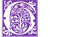 tigen ICH BIN-Gegenwart als ewige Flamme in der Welt der Form.  Diese unsterbliche, siegreiche Dreifältige Flamme strahlt das heilige  Triumvirat von Liebe, Weisheit und Macht aus und begründet Mit schöpfertum (beherrschende Intelligenz göttlicher Liebe). Dabei  wirken die sieben Kräfte des Heiligen Geistes (manifestiert als die  sieben Chakrasonnen), die das Heilige Christ-Selbst, den Gesalbten der Heiligkeit, auf Erden entfalten. Schließlich erstrahlen die zwölf  Sonnenhäuser, die mit dem solaren Christ-Selbst als Sonne der  Sonne das ewige, kosmische Selbst im unendlichen Sonnenbewusst sein darstellen, das ewig im Licht lebt.  Der Stern Geistiger Freiheit manifestiert diese Haupt kräfte. Sein Kraftfeld ist ein Sonnentempel, den der geliebte Saint Germain nach seinem Aufenthalt in der Zentralsonne zur Erde ge bracht hat, damit man in ihm die himmlische Dispensation Geistiger Freiheit anrufen kann. Energie, Schwingung und Bewusstsein dieses  Sterns erstrahlen jetzt in allen Personen, Orten, Bedingungen und  Dingen. Der Stern strahlt sein Licht (Energie, Materie und 6 Intelligenz der Geistigen Freiheit) in alle Manifestation. Seid von dieser Vision tief überzeugt. Als der geliebte Jesus sprach: „Ich gehe hin, auf dass der Heilige Geist über euch komme.“ Seine Jünger des Heiligen Geistes sollten ihre eigene geistige Wirksamkeit als ewige Flamme mit ihrer  Energie, Schwingung und ihrem Bewusstsein entdecken, um ihr  christliches Zeitalter errichten zu können. Dann sollten sie ihr strah lendes Licht ausdehnen, das alle notwendige Energie, Materie und  Intelligenz enthielt. Der Heilige Geist erhob dann alle schöpferi schen Fähigkeiten von Gedanken, Gefühlen, Wörtern und Taten in  die höhere Frequenz, so dass die Hauptkräfte der Sonne die christli che Dispensation überall verbreiten konnten. Auch ihr seid Jünger  des Heiligen Geistes, die auf dem Erdball Energie, Schwingung und  Bewusstsein dieser Wahrheit verbreiten. Die Natur des Kosmischen Heiligen Geistes tritt jetzt  durch den Stern Geistiger Freiheit hervor. Seine Kraft ermächtigt  den Verstand, diese Wahrheit anzunehmen, und erhebt das Gefühl, um seine Macht mit ihm auszurichten. Geistige Wirksamkeit ent steht, wenn man zur ewigen Flamme (Energie, Schwingung und Be wusstsein) wird und dann dieses himmlische Potenzial durch Ener gie, Materie und Intelligenz des strahlenden Lichtes manifestiert. So manifestiert sich das himmlische Potenzial individuell und in der ganzen Welt. Sprecht: „Als Jünger des Heiligen Geistes bestätigen wir:  ICH BIN ein(e) Hüter(in) der Flamme, eine direkte Energie-,  Schwingungs- und Bewusstseinsquelle Vater-Mutter-Gottes. Das ist  meine ewige Flamme. Ich diene als Sonnentempel im großen, großen  Schweigen. Ich dehne ihr strahlendes Licht (Energie, Materie und  Intelligenz) in die Welt aus, um in ihr mitzuerschaffen. Ich sehe die  aufgestiegene und freie Menschheit auf ihrer aufgestiegenen und  freien Erde in ihrer aufgestiegenen und freien Umlaufbahn. Und SO  IST ES! ICH BIN heute (gesehen im Zyklus kosmischer Tage und  Nächte) die Versammlung der aufsteigenden Menschheit mit dem  Engel- und Elementarreich versammelt in der kohäsiven Macht gött licher Liebe, die alles Leben in seinem aufgestiegenen Zustand 7 vereinigt, in meinem aufgestiegenen und freien Zustand, in meiner  ewigen Geistigen Freiheit. Und SO IST ES, geliebtes ICH BIN!“ Visualisation Im ruhigen Atemstrom des großen Sonnenschweigens kon zentriere ich mich darauf, die Einheit (Strahl der mächtigen  ICH BIN-Gegenwart) zu sein, dann die Dreifältigkeit (Lohen  der Flamme der Unsterblichkeit), dann die Siebenfältigkeit (Chakrasonnen am Sonnenrückgrat), dann die zwölf Aspekte  der Gottheit des solaren Christus-Bewusstseins (als ein wah rer Sonnentempel) und schließlich wieder die Einheit (unteil bar fließende Ganzheit des universalen ICH BIN). ICH BIN  dieses alles, alles zusammen im selben Augenblick. ICH BIN damit aufgestiegen und frei und stehe zusam men mit allem Guten der Welt im Licht. ICH BIN die Versammlung  der aufsteigenden Menschheit, allem Guten der Welt, und aller auf steigenden Energie im Alltag. ICH BIN eins mit allen Engeln und  Elementarwesen, die der lieblichen Erde dienen. ICH BIN die  Grundlage der Hauptkräfte der Jahresgedankenform. Dazu gehören  das auf die Erde konzentrierte Malteserkreuz mit seiner kohäsiven  Macht göttlicher Liebe und der mystische Ring des Violetten Feuers, der vom Erdkern ausgeht und alles Leben in seinem aufgestiegenen  Zustand vereinigt. ICH BIN jeder Aspekt von Jahresthema und -ge dankenform. Das Auge himmlischer Libertät erschließt jetzt das Sonnenbewusstsein, und das wiederum offenbart den Stern von Sa nat Kumara. Er wiederum erweckt den Stern Geistigen Freiheit in jedem Menschenherzen. ICH BIN jetzt ein(e) wahre(r) Vertreter(in) von Jahresthema und -gedankenform und manifestiere als Sonne  der Sonne meinen Sonnentempel. Und SO IST ES, geliebtes ICH BIN! m8 Energie, Schwingung und Bewusstsein von Lady Venus Über den Geist des Sonnenjahres, den weiblichen Strahl  und seine Natur göttlicher Liebe Der Stern der Geistigen Freiheit ist… der Stern himmlischen Potenzials, der Stern geistiger Wirksamkeit, der Stern göttlicher Gegenwart, der Stern geistiger Erfüllung und der Stern geistiger Grenzenlosigkeit. eliebte Freunde der Freiheit, auch ich diene auf dem weibli chen Strahl und seinem Ausdruck göttlicher Liebe genauso,  wie ihm die geliebte Kwan Yin auf dem Siebenten Strahl der  Gnade, Barmherzigkeit und Vergebung dient. Befassen wir uns mit  der Natur dieses Sonnenjahres und unserer Rolle darin, die wir, ge meinsam im Licht stehend, zu spielen haben. Schaut auf den Anteil,  den das heilige Triumvirat in Shamballa, besonders der Herr der  Welt, an der Entwicklung von Thema und Gedankenform hat, mit  dem es die Ursachen von Harmonie und Ausgeglichenheit in der  Welt fördern will. Wendet der Gegenwart des heiligen Triumvirats  in Shamballa eure Aufmerksamkeit zu. Shamballa ist eine Replik der  Stadt der Sonne auf der Venus, des Heims des geliebten Sanat  Kumaras. Seine Liebe erfüllt wie bei seiner ersten Ankunft wieder  das Menschheitsbewusstsein, heute aber, genau diesem kosmischen  Augenblick, vereinigt er die Flamme Shamballas mit jedem Men schenherzen. Das Jahresthema mit dem Stern Geistiger Freiheit enthält die makellose Vorstellung von Erde und Menschheit und entspricht  dem Plan, wie ihr Vater-Mutter-Gott, Helios und Vesta, im Anfang  entworfen hatten. Die großen Gotteltern, Alpha und Omega, hatten  ihnen diesen Plan nahegelegt. Auf der Venus erfuhren wir entspre chend auch himmlisches Potenzial für unsere Wurzelgeschlechter,  aber von den geliebten Krishna und Sophia, Vater-Mutter-Gott un seres Sonnensystems. Während des gegenwärtigen, großen, kosmi schen Einatmens zieht die Venus als der Stern himmlischer Erfül lung, den Sterns Geistiger Freiheit wie ein Magnet in die Erde und  Menschheit hinein. 9 Die Anziehungskraft ist die kohäsive Macht göttlicher Liebe, die wir auf der Venus entwickelt haben. Ihr Kraftfeld vereinigt  alles Leben in seinem aufgestiegenen Zustand und richtet sich jetzt  auf unserem Schwesternplaneten Erde, um ihn in unsere schwin gungsmäßige Umlaufbahn göttlicher Liebe zu ziehen, denn wir stei gen auch im Rahmen des großen, kosmischen Einatmens in unsere  höhere Umlaufbahn auf. Ich sehe, wie der Stern Geistiger Freiheit  als Zentrum eines strahlenden Diamanten seine Strahlen in alle  Richtungen aussendet, und jeder Strahl trägt eine besondere Ursa che mit sich, die Geistige Freiheit im Menschen- und Elementarreich  fördert. Man kann den Diamanten auch als sich drehende violette  oder rosa Rose sehen, die ihre grenzenlosen Blütenblätter entfaltet und alles Leben in die kohäsive Macht göttlicher Liebe einhüllt und  es dadurch in sein himmlisches Potenzial hineinzieht. Ihr könnt solch eine Visualisation in eurer Kristallvision individuell gestalten. Visualisiert nun, wie sich der Stern Geistiger Freiheit in  euch ausdehnt. Er entfaltet sein Licht über euren Raum, die Stadt,  das Land und dann den Erdball hinaus. Die Strahlung erreicht alle Personen, Orte, Zustände oder Dinge, denen ihr Geistige Freiheit zu kommen lassen wollt. Gemeinsam im Licht stehend, hüllt ihr die ganze Erde in ein Bukett von Lichtstrahlen Geistiger Freiheit ein. Al les Leben steigt auf und steht im Licht des Sterns Geistiger Freiheit. Bestätigt gemäß der Gelegenheit, die euch der Karmische  Rat für die gegenwärtige Verkörperung geboten hat: „ICH BIN hier  in meiner Energie, Schwingung und meinem Bewusstsein, um den weiblichen Strahl bei seiner Ankunft mit Macht zu versehen. So kann  er seine Aspekte der Einschließlichkeit, Gleichheit, Einigkeit, Gele genheit, Gerechtigkeit und Geistigen Freiheit im himmlischen Po tenzial jedes Menschen entfalten. Ich diene durch das Kraftfeld des  Sterns Geistiger Freiheit, weil es meine Energie, Materie und Intel ligenz enthält. Der Stern von Sanat Kumara hat ihn in mir erweckt,  und deshalb geschieht das so.“ Um geistig wirksam sein zu können, muss man über die  Stimme des großen ICH BIN, das Kehlsonnenchakra, verfügen. Es wird zum Leuchtfeuer an Energie, Schwingung und Bewusstsein und  sendet seine Energie, Materie und Intelligenz in die Erdatmosphäre,  so dass alle Suchenden sicher Heim finden werden. So finden sie ihre 10 eigene ewige Flamme mit ihrem strahlenden Licht, sie hören ihre ei gene starke, innere Stimme und lassen sich von ihr führen. Der akti vierte Stern Geistiger Freiheit bringt innere geistige Offenbarung der  Wahrheit hervor. Und SO IST ES! Geistige Grenzenlosigkeit schließt die Grenzenlosigkeit  des Selbstes, von Raum und Zeit ein. Stellt euch einen Raum vor, in  den eine bestimmte Anzahl Menschen hineinpassen. Wenn einer  von ihnen erkennt, dass jenseits dieses Raumes auch noch Raum  existiert, kann die Anzahl der Menschen grenzenlos erweitert wer den. Die ganze Welt könnte in diesen Raum passen. Der Raum er weitert sich gemäß eurem Bewusstsein, eurer Absicht und der Koor dinaten, die eure Energie und Schwingung festlegen.  Die Grenzenlosigkeit des Raums hat viele Welten in die ser Welt zur Folge. Es gibt so viel Raum nach innen wie nach außen. Der Baustein der Materie, das Atom, ist zu 99,9% Raum und ihre beteiligten Partikel sind kaum feststellbar. Innerer und äußerer  Raum stellen ein Kontinuum dar. Diese Wahrheit erkennend, be greift ihr eure wahre Identität als Spektrum, das dieses Raumkonti nuum abdeckt. Euer physischer, ätherischer, mentaler und emotio naler Körper besitzen darin ein himmlisches Potenzial, und so wer den das Wo, Wann und Wie zur Individualisierung der ewigen  Flamme.  Stellt euch vor, dass ihr die Vorstellungen von Vergangen heit, Gegenwart und Zukunft nie kennengelernt hättet, dass euch  diese Aufteilung in Zeitabschnitte völlig unbekannt ist. Ein einzel ner, bestimmter Zeitpunkt käme euch vor, als ob die Zeit stillstünde  bzw. dieser Zeitpunkt nie aufhören und über endlose Zeitdimensio nen andauern würde. Die Vorstellungen von Vergangenheit, Gegen wart und Zukunft wären verschwunden. Alle Zeit kann man in die sem einen Zeitpunkt zusammenfassen. Zeitliche Grenzenlosigkeit  bedeutet also, dass alle Zeit im ewigen Augenblick des Jetzt zusam menfließt. Die Zeitlosigkeit der wahren Identität hat zur Folge, dass  man die ewige Flamme ist: „ICH BIN die ewige Flamme, und wahr lich, dass ich das weiß, ist mein ewiger Friede.“ Die Vorstellung vom Selbst umfasst grenzenlose Dimen sionen und Reiche mit grenzenlosen Raum- und Zeitkoordinaten. 11 Eure gegenwärtige Verkörperung ist nur eins von vielen Potenzialen  für die Individualisierung. In ihr könnt ihr nicht nur das Beste eurer früheren Verkörperungen auf Erden zeigen, sondern auch aus allen Erfahrungen profitieren, die ihr auf anderen aufgestiegenen und  freien Planeten und deren Zivilisationen gewonnen habt. Dieses ver einigte, himmlische Potenzial ist bereits ein Ganzheits- oder Ein heitsbewusstsein, das in eurem Kausalkörper pulsiert. Die Grenzen losigkeit des Selbstes bedeutet die Zusammenfassung aller Aspekte des Selbstes aus allen Dimensionen und Lichtreichen, die alle hier und jetzt vereinigt sind. Euer Kausalkörper spiegelt sie in verschie dene Farben wider, weil die Wellenlänge des angesammelten Lichtes  den Farben und Tugenden der sieben Strahlen des Heiligen Christ Selbstes auf Erden und der zwölf Strahlen des Sonnenbewusstseins  entspricht. Den Begriff „Versammlung“ versteht ihr als Einheitsbe wusstsein. Es ist das gemeinsam verbundene Gottesbewusstsein des  Selbstes im ewigen Augenblick Jetzt. Die Versammlung der aufstei genden Menschheit stellt darin individuell alle göttlichen Aspekte  des Menschen dar. Sie ist global das Einheitsbewusstsein alles Guten der Welt, das Einheitsbewusstsein aller aufsteigenden Energie. Stellt  euch darin auch die Versammlung der Engel und Elementarwesen  vor. Dabei seid ihr auf den Dienst aller Engel und Elementarwesen  abgestimmt, die sie irgendwo jemals in allen Dimensionen und  Lichtreichen geleistet haben. Die aufgestiegene und freie Erde be deutet die Versammlung oder das Einheitsbewusstsein all dieser  Wesen. Meditiert darüber. Die Macht hinter dieser Realität ist die kohäsive Macht  göttlicher Liebe, die alles Leben in seinem aufgestiegenen Zustand  vereinigt. Ihre Atmosphäre atmen wir auf der Venus. Sie ist die  Grundlage unserer Geistigen Freiheit im Alltag. Das schenkt euch  eine kleine Vorstellung von der Geistigen Freiheit jenseits der Be schränkungen vom Selbst, von Raum und Zeit. Die mächtige ICH  BIN-Gegenwart sendet grenzenlos Lichtstrahlen hinaus, und eure Verkörperung in der Formenwelt ist davon nur ein Strahl. Stellt euch  auch seine Raum- und Zeitkoordinaten mit vor, und wie sich die  mächtige ICH BIN-Gegenwart in jenen vielen anderen Dimensionen und Lichtreichen darstellt. Das sind alle Aspekte des Selbstes, eurer12 Gegenwart und eurer ewigen Flamme mit ihrem strahlenden Licht. Das ist eine Zusammenfassung der Grenzenlosigkeit eurer vollstän digen, geistigen Wirksamkeit im universalen ICH BIN.  Bestätigt: „ICH BIN selbstlos und frei von den Beschränkun gen des Selbstes. ICH BIN raumlos und frei von den Be schränkungen des Raums. ICH BIN zeitlos und frei von den Beschränkungen der Zeit. ICH BIN somit überzeugt, dass ich  meine Geistige Freiheit erlangt und mein Einheitsbewusstsein  mit all seinen Aspekten des Selbstes, von Raum und Zeit an genommen habe. Mein Bewusstsein steht in seiner Grenzenlo sigkeit in Verbindung mit allem, was ich jemals in endlosen  Dimensionen, Lichtreichen und genau hier und jetzt in der ge genwärtigen Verkörperung erfahren habe. Meine ganze Ge genwart ist hier und jetzt. Das ist, was ICH BIN. ICH BIN  meine volle Geistige Freiheit, meine ganze geistige Wirksam keit in der bewussten Beherrschung von Energie, Schwingung  und Bewusstsein der ewigen Flamme. ICH BIN ein(e) Göttli che(r) Direktor(in) ihres strahlenden Lichts. Das ist mein  himmlisches Instrument und meine wahre Identität, meine  geistige Grenzenlosigkeit. Und SO IST ES!“ Die ewige Flamme ist reine Energie, Schwingung und Be wusstsein. Die Schwingung des ausgesandten Lichtes bestimmt de ren Wellenlänge und damit ihren Ausdruck. Der Schwington der  Dreifältigen Flamme bestimmt die Wellenlänge ihrer Energie ent sprechend der Bewusstseinsebene des beteiligten Bewusstseins.  Dann erschafft das als Energie, Materie und Intelligenz ausgesandte  Licht das geistige und physische Universum, in dem ihr lebt. Das  geistige Universum befindet sich in der Wellenfunktion und das phy sische in der Teilchenfunktion des Lichts (Energie, Materie und In telligenz). Bestätigt: „In der Flamme der Unsterblichkeit existiere ich in  allem Raum, in aller Zeit und jenseits allen Raumes und aller  Zeit. Erlöst, endlich von allem erlöst, oh, welche Erweckung,  Heil!“ Und SO IST ES, geliebtes ICH BIN!13 K Energie, Schwingung und Bewusstsein des geliebten Kenich Ahan, Wächter des Tempels der Sonne über Yucatán eliebte, die ihr ins solares Christus-Bewusstsein eintretet, willkommen im Sonnentempel meines Yukatan-Retreats. Ich begrüße euch als Sonne der Sonne und als individueller  Sonnentempel aus eigenem Gottesrecht, als euere wahre Identität.  Das ist euer neu gefundenes, solares Christus-Bewusstsein. Dazu  musstet ihr zuerst die Tugenden des Quantenzustands eurer  Flamme der Unsterblichkeit entwickeln, um sie der lieblichen Erde  anzubieten. Darüber hinaus könnt ihr sie dann dem Sonnensystem  von Helios und Vesta anbieten und schließlich der Galaxie unter den Geliebten Alpha und Omega. Seid überzeugt, dass ich mich als Sonnentempel-Hierarch auch im Elementarreich ausdrücke und bedenkt, dass das ursprüng liche Shamballa Stadt der Sonne hieß, die in der Form dem geliebten Sanat Kumara als Heimstatt auf Erden diente. In meinem Sonnen tempel drücke ich mein Mitschöpfertum in der Form durch das  strahlende Licht meiner ewigen Flamme (Energie, Materie und In telligenz) aus. Das Ergebnis sind Gesundheit, Güte, Harmonie, Aus geglichenheit, Einfachheit und Symmetrie. Ich repräsentiere die  Erde-, Wasser-, Luft- und Feuerelementarwesen der Erde in voll kommener Harmonie und Ausgeglichenheit durch die beherr schende Intelligenz meiner sieben Chakrasonnen und zwölf Sonnen meridiane. Meine elementaren Träger spiegeln vollkommen die hö here Frequenz meines himmlischen Instruments wider. ICH BIN ein  manifestierter Sonnentempel. ICH BIN sein Hierarch und stehen in der ewigen Flamme auf seinem Altar. In der Zeitlosigkeit meines Sonnenbewusstseins dehne  ich diesen Aspekt meiner wahren Identität zu all den Attributen des Heiligen Feuers aller Aufgestiegener Meister-Retreats aus, auf die ich meine Aufmerksamkeit lenke. ICH BIN z.B. ewige Erleuchtung 14 des Uxmal-Retreats, wie sie jemals durch diesen Brennpunkt ge strömt ist, oder die Heilungsmacht vieler Retreats oder die Auf stiegsflamme des von Luxor.  ICH BIN ein Sonnentempel in himmlischer Ausrichtung  auf alle anderen Retreats jenseits irgendwelcher Beschränkungen  von Raum und Zeit. ICH BIN die Gesamtheit aller Sonnen in himm lischer Ausrichtung. ICH BIN die Flammenübertragung in allen Ret reats in meiner ewigen Flamme und dem Rückstrom von meinem  himmlischen Instrument in diese Brennpunkte. In meiner wahren  Identität bin ich die Versammlung alles kosmischen Momentums auf Erden seit der Geburt der Lichtbruderschaft. Jenseits der Be schränkungen vom Raum gibt es keine Entfernung oder Getrennt heit zwischen meiner Gegenwart auf Erden und den Sonnentempeln  und Retreats mit ihrem Heiligen Feuer. ICH BIN alles davon, die  ganze Zeit, unmittelbar, denn so ist die Gabe des Sonnenbewusst seins und seiner Geistigen Freiheit. Bestätigt: „ICH BIN das Einatmen und Aufnehmen der Zeitlo sigkeit der ewigen Heilungsflamme. ICH BIN ihr Ausdehnen  und Projizieren in den Körperbereich, der Heilung braucht. ICH BIN die Erleuchtungsflamme. Ich lenke sie in alle Perso nen, Orte, Bedingungen und Dinge, die Erleuchtung brau chen, ohne sie zu verurteilen. Ich lade die Elementarwesen von Erde, Luft, Feuer und Was ser auf, ich lade sie auf, ich lade sie mit meiner Flamme der  Unsterblichkeit auf. Ich beschleunige sie in ihr höheres Poten zial, so dass sie die Vollkommenheitsmuster meines Lichtkör pers ausdrücken. ICH BIN alles andere Heilige Feuer aller Sieben Strahlen, mit  denen ich meinen Alltag segne. ICH BIN ein(e) Göttliche(r) Direktor(in) des Heiligen Feuers.“15 Zeremonie Tägliche, regelmäßige Anwendung (Zeremonie) soll die  innere, göttliche Ordnung an die erste Stelle setzen, so dass ihr die  äußere Ordnung im Tageslauf folgen kann. In diesem Sonnenjahr er langt die geistige Praxis durch Fleiß, Durchhaltevermögen und Kon zentration ihre Vollendung, so dass man auf der irdischen Existenz ebene eins wird mit dem täglichen Lebensfluss. Dazu gehören auch umwandelnde Bewusstseinsereignisse, wie sie bei der Ankunft der  nächsten Lebenswelle üblich sind. Der „Pfad“ transformiert sich  selbst und den Ausdruck aller Dinge in diesem neuen Zeitalter Geis tiger Freiheit. Das solare Christus-Bewusstsein schenkt besonderen  Frieden, weil man im Aufstiegsprozesses natürlicherweise die Ten denz verspürt, die Transformationen wahrzunehmen, die man leicht  erreicht und als Erleuchtung wahrnimmt. Man erlangt Einsicht und  Kenntnis über diesen Prozess und kann sich die Auswirkungen auf  einer individuellen und globalen Ebene erklären. Man beobachtet  die Transformationen in ruhiger Ausgeglichenheit. Man versenkt  sich ins solare Christus-Bewusstsein, wo sich die binäre Natur von  Yin und Yang nicht mehr auswirkt und das Einheitsbewusstsein der  unteilbar fließenden Ganzheit die Richtung vorgibt. Die zwölf As pekte der Gottheit bestehen hier als Einheit. Bei der Entwicklung der  siebenfältigen Natur des Heiligen Christ-Selbstes besteht die binäre  Natur von Yin und Yang noch, weil jeder Strahl des Heiligen Geistes  individuell entwickelt wird, einschließlich des Zugehörigkeitsgefühls  zu einem der Strahlen. Im Sonnenbewusstsein bilden die Strahlen  fortwährend eine Einheit. Während die aufsteigende Menschheit das Zeitalter des  solaren Christus-Bewusstseins und der Ankunft der nächsten Le benswelle betritt, sind die Erwartungen hochgeschraubt, dass man  sich in etwas Höheres entwickelt, und es erhebt sich eine ständige Heiterkeit des Vorgefühls auf solch andauernde Transformation. Das ist die gelassene Freude, die wie ein Juwel in der Schatzkiste der  Erleuchtung zu entdecken ist. Solcherart ist die Belehrung in mei nem Sonnenretreat. Ich lade die Versammlung der aufsteigenden  Menschheit ein, sich der Meditation oder Erholung in meinem 16 Retreat anzuschließen. Wir heißen euch in unserer Versammlung  willkommen. Und so ist es, geliebtes ICH BIN! K